Министерство
здравоохранения
Республики Саха (Якутия)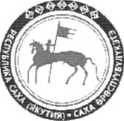 ПРИКАЗЯкутскОБ УТВЕРЖДЕНИИ КОДЕКСАПРОФЕССИОНАЛЬНОЙ ЭТИКИ И СЛУЖЕБНОГО ПОВЕДЕНИЯ РАБОТНИКОВ
ПОДВЕДОМСТВЕННЫХ МЕДИЦИНСКИХ ОРГАНИЗАЦИЙВ целях повышения этической и социальной культуры работников медицинских организаций Республики Саха (Якутия), повышения качества и доступности медицинских услуг для населения, формирования принципов этики и служебного поведения работников при осуществлении деятельности в медицинской организации.ПРИКАЗЫВАЮ:Утвердить Кодекс профессиональной этики и служебного поведения работников медицинских организаций подведомственных Министерству здравоохранения Республики Саха (Якутия), (далее - Кодекс) согласно приложению № 1 к настоящему приказу;Руководителям медицинских организаций:2Л) принять к исполнению утвержденный Кодекс;внести в должностные обязанности работников соответствующие изменения, связанные с необходимостью соблюдения Кодекса;ознакомить с Кодексом всех работников учреждения и довести информацию о необходимости соблюдения норм, установленных Кодексом;разместить Кодекс в общедоступных местах, на информационных стендах и официальных сайтах с целью ознакомления граждан:при принятии коллективных договоров на уровне медицинской организации, а также утверждении правил внутреннего трудового распорядка (внесении в них изменений) включить раздел, регулирующий вопросы профессиональной этики и служебного поведения в деятельности работников.Настоящий приказ опубликовать на официальном сайте Министерства здравоохранения Республики Саха (Якутия) в информационно-телекоммуткационной сети "Интернет".Контроль за исполнением настоящего приказа оставляю за собой.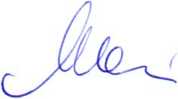 МинистрМ.Е. ОхлопковПриложение 1 Утвержден приказом Министерства здравоохранения Республики Саха (Якутия) от		201   года NКОДЕКС ПРОФЕССИОНАЛЬНОЙ ЭТИКИ И СЛУЖЕБНОГО ПОВЕДЕНИЯРАБОТНИКОВ ПОДВЕДОМСТВЕННЫХ МЕДИЦИНСКИХ ОРГАНИЗАЦИЙОБЩИЕ ПОЛОЖЕНИЯКодекс профессиональной этики и служебного поведения работников подведомственных медицинских организаций Республики Саха (Якутия) (далее - Кодекс) - свод принципов и норм служебного поведения работников и медицинских работников медицинских организаций. (далее - работников) при осуществлении ими профессиональной деятельности, которыми работники должны руководствоваться независимо от замещаемой ими должности.Кодекс разработан в соответствии с положениями Конституции Российской Федерации. Трудового кодекса Российской Федерации. Федерального закона от 21 ноября 2011 года N 323-ФЗ "Об основах охраны здоровья граждан в Российской Федерации", Федерального закона от 25 декабря 2008 года N 273-ФЗ "О противодействии коррупции", иных нормативных правовых актов Российской Федерации, а также основан на общепризнанных нравственных нормах и принципах.Под служебным поведением в настоящем Кодексе понимается сознательно регулируемый комплекс действий и поступков работника, осуществляемых им в процессе выполнения своих должностных обязанностей.Каждый работник должен принимать все необходимые меры для соблюдения положений Кодекса, а каждый пациент вправе ожидать от работника поведения в отношении себя в соответствии с положениями Кодекса.Соблюдение работниками положений Кодекса является одним из критериев оценки качества их профессиональной деятельности и трудовой дисциплины. В медицинских организациях создаются комиссии по этике, в функции которых входят оценка соблюдения работниками положений настоящего Кодекса и предупреждение их нарушений.Положения Кодекса распространяются на всех работников медицинских организаций государственной системы здравоохранения, включая медицинских регистраторов, младший медицинский персонал, работников, непосредственно не оказывающих медицинские услуги.Раздел I. ПРИНЦИПЫ СЛУЖЕБНОГО ПОВЕДЕНИЯ РАБОТНИКОВ МЕДИЦИНСКИХ ОРГАНИЗАЦИЙСтатья 1. Основные принципы служебного поведения работников являются основой их поведения при осуществлении деятельности в медицинской организацииРаботники медицинских организаций, сознавая свою ответственность перед гражданами, обществом и государством, должны:в обязательном порядке соблюдать Конституцию Российской Федерации, законодательство Российской Федерации, законодательство Республики Саха (Якутия), не допускать нарушение законов и иных нормативных правовых актов исходя из политической, экономической целесообразности либо по иным мотивам;исходить из того, что признание, соблюдение и защита прав и свобод человека и гражданина определяют основной смысл и содержание деятельности в медицинской организации;осуществлять свою деятельность в пределах предмета и целей деятельности медицинской организации;при исполнении должностных обязанностей не оказывать предпочтения каким- либо профессиональным или социальным группам и организациям, быть независимыми от влияния отдельных граждан, профессиональных или социальных групп и организаций;исключать действия, связанные с влиянием каких-либо личных, имущественных (финансовых) и иных интересов, препятствующих добросовестному исполнению ими должностных обязанностей;соблюдать беспристрастность, исключающую возможность влияния на их деятельность решений политических партий и общественных объединений:соблюдать нормы профессиональной этики и правила служебного поведения;проявлять корректность и внимательность в обращении с гражданами и должностными лицами;проявлять терпимость и уважение к обычаям и традициям народов России и других государств, учитывать культурные и иные особенности различных этнических, социальных групп и концессий, способствовать межнациональному и межконфессиональному согласию;воздерживаться от поведения, которое могло бы вызвать сомнение в добросовестном исполнении работником должностных обязанностей, а также избегать конфликтных ситуаций, способных нанести ущерб его репутации или авторитету медицинской организации;не использовать должностное положение для оказания влияния на деятельность государственных органов, органов местного самоуправления, организаций, должностных лиц и граждан при решении вопросов личного характера;соблюдать установленный в медицинской организации порядок предоставления служебной информации и публичных выступлений;уважительно относиться к деятельности представителей средств массовой информации по информированию общества о работе медицинской организации, а также оказывать содействие в получении достоверной информации в установленном порядке;постоянно стремиться к обеспечению как можно более эффективного и рационального распоряжения ресурсами, находящимися в сфере его ответственности;противодействовать проявлениям коррупции и предпринимать меры по ее профилактике в порядке, установленном действующим законодательством;проявлять при исполнении должностных обязанностей честность, беспристрастность и справедливость, не допускать коррупционного опасного поведения (поведения, которое может восприниматься окружающими как обещание или предложение дачи взятки, как согласие принять взятку или как просьба о даче взятки либо как возможность совершить иное коррупционное правонарушение);стремиться к постоянному непрерывному профессиональному образованию, развивать и совершенствовать коммуникативную компетентность.Статья 2. Служебное поведение работниковРаботнику медицинской организации необходимо исходить из конституционных положений о том, что человек, его права и свободы являются высшей ценностью, и каждый гражданин имеет право на неприкосновенность частной жизни, личную и семейную тайну, защиту своей чести и доброго имени.Работнику в рамках служебного поведения рекомендуется воздерживаться от:любого вида высказываний и действий дискриминационного характера по признакам пола, возраста, расы, национальности, языка, гражданства, социального, имущественного или семейного положения, политических или религиозных предпочтений;грубости, проявлений пренебрежительного тона, заносчивости, предвзятых замечаний:публичных высказываний, суждений и оценок в отношении деятельности медицинской организации, ее должностных лиц. органов исполнительной власти в сфере здравоохранения, их должностных лиц;обсуждения с третьими лицами вопросов планирования и проведения государственных закупок, осуществляемых медицинской организацией, если это не входит в должностные обязанности работника:утроз, оскорбительных выражений или реплик, действий, препятствующих нормальному общению или провоцирующих противоправное поведение в адрес граждан.Работники призваны способствовать своим служебным поведением установлению в коллективе деловых взаимоотношений и конструктивного сотрудничества как друт с другом, так и с контрагентами.Работники должны быть вежливыми, доброжелательными, корректными, внимательными и проявлять терпимость в общении с гражданами и коллегами.Внешний вид и поведение работника при исполнении им должностных обязанностей в зависимости от условий трудовой деятельности должны способствовать уважительному отношению граждан к медицинской организации, а также, при необходимости, соответствовать общепринятому деловому стилю, который отличают сдержанность, традиционность, аккуратность.В целях соблюдения прав и интересов пациента в медицинской организации не допускается проведение работниками медицинской организации записи на различные технические устройства, в том числе фотосъемки, видео- и аудиозаписи и (или) опубликование такой записи, в том числе в информационно-телекоммуникационной сети "Интернет", за исключением случаев, предусмотренных законодательством и локальными нормативными актами организации.Раздел II. МЕДИЦИНСКИЕ РАБОТНИКИСтатья 3. Понятие "медицинский работник"Под медицинскими работниками в настоящем Кодексе понимаются специалисты, имеющие высшее и (или) среднее специальное медицинское образование, принимающие участие в оказании медицинской помощи, а также младший медицинский персонал, осуществляющий уход за больными.Статья 4. Цель профессиональной деятельности медицинского работникаЦель профессиональной деятельности медицинского работника - сохранение жизни человека, проведение мероприятий по охране его здоровья, качественное оказание всех видов медицинской помощи с обеспечением комплекса мероприятий по пациентоориентированности, направленной на удовлетворенность населения качеством оказания медицинской помощи.Статья 5. Принципы деятельности медицинского работникаВ своей деятельности медицинский работник руководствуется законодательством Российской Федерации, закрепляющим право граждан на охрану здоровья и медицинскую помощь, клятвой врача, принципами гуманизма и милосердия, настоящим Кодексом.Медицинский работник должен способствовать, в соответствии со своей квалификацией и компетентностью, делу охраны здоровья граждан, обеспечению качества оказываемой им помощи на самом высоком уровне.Медицинский работник призван оказать медицинскую помощь любому человеку вне зависимости от пола, возраста, расовой и национальной принадлежности, места проживания, его социального статуса, религиозных и политических убеждений, а также иных немедицинских факторов.Медицинский работник должен постоянно совершенствовать свои профессиональные знания и умения, навыки и эрудицию.Медицинский работник несет ответственность, в том числе и моральную, за обеспечение качественной и безопасной медицинской помощи в соответствии со своей квалификацией, должностными инструкциями и служебными обязанностями в пределах имеющихся ресурсов.Медицинский работник должен участвовать в формировании принципа пациентоориентированности при осуществлении деятельности медицинской организации.Учитывая роль медицинского работника в обществе, медицинский работник личным примером обязан демонстрировать здоровый образ жизни, отказ от вредных привычек, в том числе курения на территории медицинской организации, и призывать коллег и пациентов следовать его примеру, поддерживать и принимать посильное участиев общественных мероприятиях, особенно тех, где пропагандируется здоровый образ жизни.Поведение медицинского работника не должно быть примером отрицательного отношения к здоровью.Медицинский работник должен соблюдать алгоритм общения с пациентами, основанный на принципах доброжелательности, уважительного отношения и вежливости, милосердия, чувства сострадания к состоянию пациента при оказании медицинской помощи.Медицинский работник должен своим внешним видом соответствовать требованиям действующего в медицинской организации санитарно-эпидемиологического режима, соблюдая при этом принцип "медицинского дресс-кода", принятого в медицинской организации, включая форму, цвет и длину одежды, требования к прическе (в случае отсутствия необходимости ношения медицинской шапочки), ношение обуви на низком каблуке (в целях предупреждения раздражающего шума для пациентов при осуществлении профессиональной деятельности), ношение таблички (бейджа), с указанием фамилии, имени, отчества медицинского работника и занимаемой должности в медицинской организации.Медицинский работник должен соблюдать график работы, установленный правилами внутреннего трудового распорядка в медицинской организации.Статья 6. Недопустимые действия медицинского работникаМедицинский работник не вправе:использовать свои знания и возможности в негуманных целях:без достаточных оснований применять медицинские меры или отказывать в них;навязывать пациенту свои философские, религиозные и политические взгляды;наносить пациенту’ намеренно либо по небрежности физический, нравственный или материальный ущерб и безучастно относиться к действиям третьих лиц, причиняющих такой ущерб;допускать в процессе оказания медицинской помощи посторонних разговоров, в том числе телефонных, не связанных с оказанием медицинской помощи пациенту, отвлекаться на посторонние действия (а коллеги не должны отвлекать медицинского работника), во время приема пациента без необходимости покидать кабинет;при исполнении своих профессиональных обязанностей допускать фамильярности, неслужебного характера взаимоотношения с коллегами по работе и пациентами.Медицинский работник не вправе предоставлять при назначении курса лечения пациенту недостоверную, неполную или искаженную информацию об используемых лекарственных препаратах, медицинских изделиях.Медицинский работник не должен принимать поощрений от фирм-изготовителей и распространителей лекарственных препаратов за назначение предлагаемых ими лекарств.Статья 7. Профессиональная независимостьПраво и долг медицинского работника - хранить свою профессиональную независимость. Оказывая медицинскую помощь населению Республики Саха (Якутия), медицинский работник принимает на себя всю полноту ответственности запрофессиональное решение, а потому обязан отклонить любые попытки давления со стороны администрации, пациентов или иных лиц. Медицинский работник должен отказаться от сотрудничества с любым физическим или юридическим лицом, если оно требует от него действий, противоречащих законодательству Российской Федерации, этическим принципам, профессиональному долгу.Участвуя в консилиумах, комиссиях.	консультациях. экспертизах,освидетельствованиях, медицинский работник обязан ясно и открыто заявлять о своей позиции, отстаивать свою точку зрения, а в случаях давления на него - прибегать к общественной и юридической защите.Раздел III. ВЗАИМООТНОШЕНИЯ МЕДИЦИНСКОГО РАБОТНИКА ИПАЦИЕНТАСтатья 8. Уважение чести и достоинства пациентаМедицинский работник должен уважать честь и достоинство пациента, проявлять внимательное и терпеливое отношение к нему и его близким. Грубое и негуманное отношение к пациенту, унижение его человеческого достоинства, а также любые проявления превосходства или выражение кому-либо из пациентов предпочтения или неприязни со стороны медицинского работника недопустимы.Статья 9. Условия оказания медицинской помощиМедицинский работник должен оказывать медицинскую помощь в условиях минимально возможного стеснения свободы и достоинства пациента, при строгом соблюдении правил гигиены и санитарно-эпидемиологического режима, при необходимости с применением современных средств гигиены (разовых салфеток, полотенец, жидкого мыла и т.п.).Медицинский работник должен использовать алгоритм действий по оказанию медицинской помощи во внештатных ситуациях, с обязательным информированием руководства медицинской организации о препятствиях его деятельности, в том числе невозможности обслуживания пациента в определенных случаях, связанных с непредвиденными аварийными ситуациями, бытовыми проблемами пациента и другими возникающими проблемами социального характера.Медицинский работник должен проинформировать пациента о видах и методах лечения, о последствиях их применения, связанных с ним рисках, в соответствии с действующим законодательством.Статья 10. Врачебная тайнаМедицинский работник не вправе разглашать без разрешения пациента или его законного представителя сведения, полученные в ходе обследования и лечения, включая и сам факт обращения за медицинской помощью. Медицинский работник должен принять меры, препятствующие разглашению врачебной тайны. Смерть пациента не освобождает от обязанности хранить врачебную тайну. Разглашение врачебной тайны допускается в случаях, предусмотренных законодательством Российской Федерации.Статья 11. Моральная поддержка пациентаМедицинский работник обязан облегчить страдания пациента всеми доступными и легальными способами.Раздел IV. ВЗАИМООТНОШЕНИЯ МЕДИЦИНСКИХ РАБОТНИКОВСтатья 12. Взаимоотношения между коллегамиВзаимоотношения между медицинскими работниками должны строиться на взаимном уважении, доверии и отличаться безукоризненностью и соблюдением интересов пациента.Во взаимоотношениях с коллегами медицинский работник должен быть честен, справедлив, доброжелателен, порядочен, должен с уважением относиться к их знаниям и опыту, а также быть готовым бескорыстно передать им свой опыт и знания.Моральное право руководства другими медицинскими работниками требует высокого уровня профессиональной компетентности и высокой нравственности.Критика в адрес коллеги должна быть аргументированной и не оскорбительной. Критике подлежат профессиональные действия, но не личность коллег. Недопустимы попытки укрепить собственный авторитет путем дискредитации коллег. Медицинский работник не имеет права допускать негативные высказывания о своих коллегах и их работе, в том числе в отношении коллег из других медицинских организаций, в присутствии пациентов и их родственников.Раздел V. ПРЕДЕЛЫ ДЕЙСТВИЯ КОДЕКСА ПРОФЕССИОНАЛЬНОЙ ЭТИКИ ИСЛУЖЕБНОЕО ПОВЕДЕНИЯ. ОТВЕТСТВЕННОСТЬ ЗА ЕЕО НАРУШЕНИЕ.ПОРЯДОК ЕГО ПЕРЕСМОТРАСтатья 13. Действие КодексаНастоящий Кодекс действует в медицинских организациях подведомственных Министерству здравоохранения Республики Саха (Якутия) и имеет обязательную силу для всех работников медицинских организаций государственной системы здравоохранения Республики Саха (Якутия).Статья 14. Ответственность работников медицинских организацийСоблюдение работниками положений Кодекса учитывается при оценке качества и эффективности их профессиональной деятельности, а также трудовой дисциплины.Работник, наделенный организационно-распорядительными полномочиями по отношению к другим работникам, несет ответственность за действия или бездействие подчиненных сотрудников, нарушающих положения настоящего Кодекса, если он не предпринял соответствующих мер. чтобы не допустить таких действий или бездействия.Статья 15. Пересмотр и толкование КодексаПересмотр и толкование отдельных положений и внесение изменений настоящего Кодекса осуществляется Министерством здравоохранения Республики Саха (Якутия).